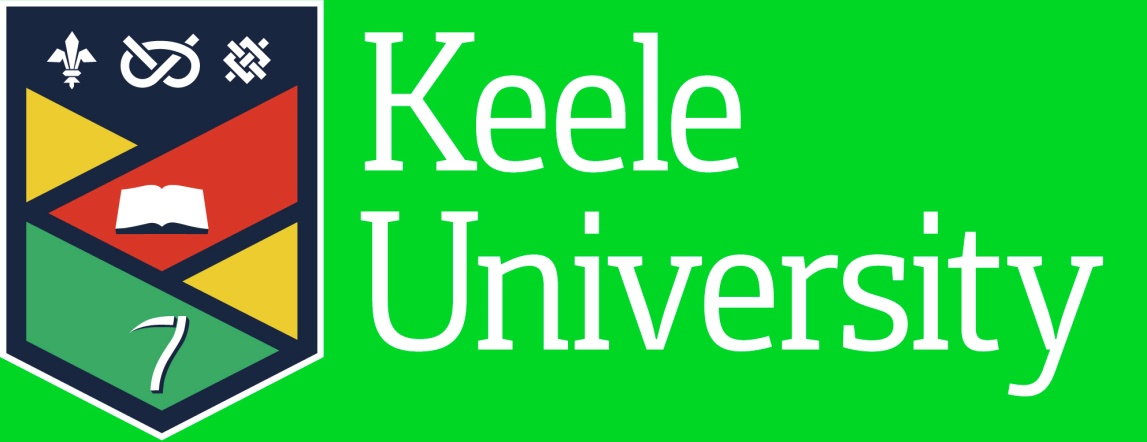 A two-day training course at Keele University: 18th and 19th June, 2018STATISTICAL METHODS FOR EVIDENCE SYNTHESIS OF INDIVIDUAL PARTICIPANT DATALed by Dr Danielle Burke and Prof Richard D. RileyResearch Institute for Primary Care and Health Sciences, KEELE UNIVERSITYe-mail: s.weir@keele.ac.ukAIMSThis two-day statistical course provides a detailed foundation of the methods and principles for evidence synthesis and meta-analysis when IPD (Individual Participant/Patient Data) are available from multiple related studies. The course considers continuous, binary and time-to-event outcomes, and both fixed effect and random effects meta-analysis models. Day 1 focuses mainly on the synthesis of IPD from randomised trials of interventions, where the aim is to quantify a treatment effect (usually in the presence of between-study heterogeneity). Two-stage and one-stage IPD meta-analysis approaches are outlined in detail. Day 2 focuses on novel extensions, including: estimation of treatment effect modifiers (interactions) for stratified medicine, multivariate and network meta-analysis of IPD to incorporate correlated and indirect evidence (e.g. from multiple outcomes, multiple treatment groups or multiple time-points); and meta-analysis of prognostic/risk factor studies. The course consists of a mixture of lectures and practical sessions in Stata to reinforce the underlying statistical concepts. Code will also be replicated for use in R. The key messages are illustrated with real examples throughout.LEARNING OBJECTIVES:Understand the difference between IPD and aggregate data, and the rationale for an IPD meta-analysis of randomised trialsRecognise the challenges of setting up an IPD meta-analysis, but also the many potential advantagesKnow how to conduct one-stage and two-stage fixed effect and random effects IPD meta-analysesUnderstand how to model, explain and interpret heterogeneity between studiesUnderstand when and why one-stage and two-stage methods may differAppreciate how to derive percentage study weights in two-stage and one-stage IPD meta-analysis modelsRecognise why it is essential to account for the clustering of participants within studies in an IPD meta-analysisKnow how to write-down and fit fundamental IPD meta-analysis models for continuous, binary and time-to-event outcomesUnderstand how to estimate patient-level effect modifiers (treatment-covariate interactions, predictive markers) in an IPD meta-analysis, and why these are important for stratified medicineKnow the meaning of the terms publication bias, availability bias, and selection bias, and how to examine themUnderstand evidence synthesis models for combining IPD studies with aggregate data from non-IPD studiesUnderstand meta-analysis models for identifying risk or prognostic factors using IPD from observational studiesUnderstand the difference between univariate and multivariate meta-analysis modelsRecognise why multivariate methods are important for evidence synthesis of multiple outcomesAppreciate the potential benefits of IPD for network meta-analysis of multiple treatmentsUnderstand how IPD facilitates multivariate meta-analysis by deriving within-study correlations via bootstrappingAppreciate the importance of multiple imputation and how it may be undertaken in an IPD meta-analysisRecognise the importance of the PRISMA-IPD reporting guidelinesRecognise possible options for calculating the power of an IPD meta-analysis, in advance of collecting IPDGain experience at fitting key IPD meta-analysis models in the Stata software, through four practical sessions covering: (i) one-stage IPD meta-analysis approaches; (ii) two-stage IPD meta-analysis approaches; (iii) estimation of treatment-covariate interactions; (iv) multivariate and network meta-analysis using IPD.TARGET AUDIENCEThe course is aimed at individuals that want to learn how to design and undertake the analysis of an IPD meta-analysis. We recommend that participants have a background in statistics as the course assumes a good understanding of core statistical principles and topics, such as regression methods (such as linear, logistic, and Cox), parameter estimation and interpreting software output. A familiarity with traditional aggregate data (non-IPD) meta-analysis methods would be advantageous, though not essential. We also recommend that participants are familiar with Stata or R, although the practicals will not require individuals to write their own code. Participants will need to bring a laptop with Stata 12 or above, or the latest version of R.COST: Student £450; Academic £600; NHS and government organisations £600; Industry (commercial) £800(Includes one night’s accommodation, lunch on both days and a pub meal on the evening of the 18th June)To register for the course please visit the Keele e-store:  http://estore.keele.ac.uk/conferences-and-events/faculty-of-medicine-and-health-sciences/primary-care-health-services/course/2018-june-statistical-methods-for-evidence-synthesis-of-individual-participant-data-course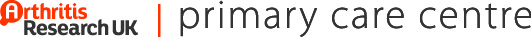 